REPUBLIKA HRVATSKA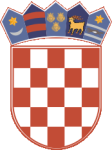 KRAPINSKO - ZAGORSKA ŽUPANIJA DJEČJI VRTIĆ SVETI KRIŽ ZAČRETJE	    UPRAVNO VIJEĆEKLASA: 601-02/05-22-01/06URBROJ: 2197-53-22-4Sveti Križ Začretje, 25. travnja 2022. 	Na temelju članka 35. stavka 1. alineje 4. Zakona o predškolskom odgoju i obrazovanju („Narodne novine“ br. 10/97, 107/07, 94/13 i 98/19) i članka 42. i 47. Statuta Dječjeg vrtića Sveti Križ Začretje, Upravno vijeće Dječjeg vrtića Sveti Križ Začretje na svojoj 19. sjednici održanoj dana 25. travnja 2022.godine, na prijedlog ravnateljice Dječjeg vrtića Sveti Križ Začretje, a uz prethodnu suglasnost Općinskog vijeća Općine Sveti Križ Začretje od 31.03.2022. (KLASA: 601-01/22-01/004, URBROJ: 2140-28-01-22-2 ) donosi ODLUKUO IZMJENI I DOPUNI PRAVILNIKA O UPISU DJECE I OSTVARIVANJU PRAVA I OBVEZA KORISNIKA USLUGA U DJEČJEM VRTIĆU SVETI KRIŽ ZAČRETJEČlanak 1.            Mijenja se članak 7. stavak 2., točka 3. Pravilnika o upisu djece i ostvarivanju prava i obveza korisnika usluga u Dječjem vrtiću Sveti Križ Začretje, KLASA: 601-01/20-01/008, URBROJ: 2197/04-04-04-20-12, od 14.12.2020.g. tako da isti sada glasi:            „Dijete čiji su roditelji zaposleni - 5 bodova po zaposlenom roditelju“.Članak 2.	Ova Odluka stupa na snagu danom donošenja, a objavit će se na web stranicama i oglasnoj ploči  Dječjeg vrtića Sveti Križ Začretje.                                                                                             PREDSJEDNICA UPRAVNOG VIJEĆA						                     Silvija Profeta Fabijančić, dipl.iur.